DERS BİLGİLERİDERS BİLGİLERİDERS BİLGİLERİDERS BİLGİLERİDERS BİLGİLERİDERS BİLGİLERİDersKoduYarıyılT+U SaatKrediAKTS Özel Hukuk Uygulamaları I401  72+1 3  3Ön Koşul DersleriDersin DiliTürkçe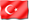 Dersin SeviyesiLisansDersin TürüZorunluDersin Koordinatörü Doç. Dr. Melek Bilgin YüceDersi Verenler Doç. Dr. Melek Bilgin YüceDersin YardımcılarıDersin AmacıÖğrencilere konularla ilgili muhakeme yapıp doğru sonuçlara varma yeterliğinin kazandırılmasıDersin İçeriğiÖğrencilere özel hukuk derslerine genel bakış ve muhakeme yeteneği kazandırmayı sağlamakDersin Öğrenme ÇıktılarıProgram Öğrenme ÇıktılarıÖğretim YöntemleriÖlçme YöntemleriÖğrencilerin hukuk bilgilerini artırıp hukukçu gibi düşünebilme yeteneğinin kazandırılması1,2,3,4,5,6,7,8,9,10,111,3,4AÖğretim Yöntemleri:1: Anlatım, 2: Soru-Cevap, 3: Tartışma 4: Pratik ÇalışmaÖlçme Yöntemleri:A: Sınav B: Sunum C: ÖdevDERS AKIŞIDERS AKIŞIDERS AKIŞIHaftaKonularÖn Hazırlık1Zina Nedeniyle Boşanma2Aile Konutunun Hukuki Tasarruflara Konu Olabilmesi3Bağışlama/Bağışlama Dönme Sebepleri/Karma Bağış4Nispi Muvazaa5Gayrimenkul Satış Vaadi Sözleşmesi6MK.m.716 uygulama alanı7ARA SINAV8 Borç İlişkisinin Nispiliği9KMK M.10/510Kiraya Verenin Borçları11Adam Çalıştıranın Sorumluluğu12Yapı Malikinin Sorumluluğu13KMK M.1714Üçüncü Kişiyi Koruyucu Etkili SözleşmeKAYNAKLARKAYNAKLARDers KitabıMevcut Ders KitaplarıDiğer KaynaklarMedeni Kanun, Borçlar Kanunu, Kat Mülkiyeti Kanunu,Ticaret Kanunu, Medeni Usul KanunuMATERYAL PAYLAŞIMI MATERYAL PAYLAŞIMI DökümanlarÖdevlerSınavlarDEĞERLENDİRME SİSTEMİDEĞERLENDİRME SİSTEMİDEĞERLENDİRME SİSTEMİYARIYIL İÇİ ÇALIŞMALARISIRAKATKI YÜZDESİVize1100Toplam100Finalin Başarıya Oranı60Yıl içinin Başarıya Oranı40Toplam100DERS KATEGORİSİUzmanlık / Alan DersleriDERSİN PROGRAM ÇIKTILARINA KATKISIDERSİN PROGRAM ÇIKTILARINA KATKISIDERSİN PROGRAM ÇIKTILARINA KATKISIDERSİN PROGRAM ÇIKTILARINA KATKISIDERSİN PROGRAM ÇIKTILARINA KATKISIDERSİN PROGRAM ÇIKTILARINA KATKISIDERSİN PROGRAM ÇIKTILARINA KATKISIDERSİN PROGRAM ÇIKTILARINA KATKISINoProgram Öğrenme ÇıktılarıKatkı DüzeyiKatkı DüzeyiKatkı DüzeyiKatkı DüzeyiKatkı DüzeyiKatkı DüzeyiNoProgram Öğrenme Çıktıları123451Hukuki sorunları algılayıp, çözme becerisine, analitik ve eleştirel düşünce yetisine sahip olmakx2Yaşam boyu öğrenme yaklaşımı çerçevesinde, hukuk alanında edinilen bilgileri yenilemeye ve sürekli geliştirmeye yönlendirmekx3Hukuk alanında bilimsel kaynaklara, yargı içtihatlarına hakim olmak, ulusal ve uluslararası alanda karşılaştırmalı hukuk analizleri yapabilmekx4Uzlaşma seçeneklerini geliştirebilmek, yaratıcı ve yenilikçi çözümler üretebilmekx5Hukuk alanında edinilen bilgilerin, sosyal ve iktisadi alana aktarılmasını sağlayan kapsayıcı ve karşılaştırmalı bilgilerle donanımlı olmak, disiplinler arası analiz yetisine sahip olmakx6Küresel ekonominin hukuki sorunlarını algılayıp çözme becerisine sahip olmakx7İngilizceyi kullanarak, güncel hukuki konularda bilgi sahibi olmakx8İkinci bir yabancı dili orta düzeyde kullanabilmekx9Hukuk biliminin mesleki ve bilimsel etik ilkeleri yanında, toplumsal etik değerlere de sahip olmakx10Hukuk alanında etkin yazma, konuşma ve dinleme becerisine sahip olmakx11Bireysel ve/veya ekip çalışması içinde açık fikirli, karşıt görüşlere müsamahalı, yapıcı, özgüven ve sorumluluk sahibi olmak, etkin ve verimli çalışmakxAKTS / İŞ YÜKÜ TABLOSUAKTS / İŞ YÜKÜ TABLOSUAKTS / İŞ YÜKÜ TABLOSUAKTS / İŞ YÜKÜ TABLOSUEtkinlikSAYISISüresi
(Saat)Toplam
İş Yükü
(Saat)Ders Süresi (Sınav haftası dahildir: 14x toplam ders saati)14342Sınıf Dışı Ders Çalışma Süresi(Ön çalışma, pekiştirme)14     228Ara Sınav122Final133Toplam İş Yükü75Toplam İş Yükü / 25 (s)3Dersin AKTS Kredisi3